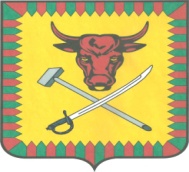 ИЗБИРАТЕЛЬНАЯ КОМИССИЯ МУНИЦИПАЛЬНОГО РАЙОНА «ЧИТИНСКИЙ РАЙОН»ПОСТАНОВЛЕНИЕ17 сентября .                                                                                     № 218Об удостоверении избранного Главы муниципального района «Читинский район»	В  соответствии с частью 4 статьи 86 Закона Забайкальского края от 6 июля . N 385-ЗЗК «О муниципальных выборах в Забайкальском крае», избирательная комиссия муниципального района «Читинский район» ПОСТАНОВЛЯЕТ:	1. Утвердить образец удостоверения избранного Главы муниципального района «Читинский район» (приложение).2. Разместить настоящее постановление на официальной странице избирательной комиссии муниципального района «Читинский район» в информационно-телекоммуникационной сети «Интернет».Председатель избирательной комиссии                                          А.В. Родина Секретарь избирательной комиссии                                             Т.И. Борисова ПриложениеУтверждено постановлениемизбирательной комиссииот 17 сентября 2018 года № 219Образец удостоверения избранного Главымуниципального района «Читинский район»Удостоверение избранного Главы муниципального района «Читинский район» – документ, удостоверяющий статус предъявителя.Лицевая сторона удостоверения выполнена красным цветом размером 65х100 мм с тиснением на правой половине золотом герба Российской Федерации и надписью золотом «УДОСТОВЕРЕНИЕ».Обратная сторона удостоверения оформляется из двух частей на бланке цвета Российского флага (3 полосы: белая, синяя и красная – подложка) размером 60х90 мм, реквизиты заполнения содержатся в образце.В удостоверении указываются фамилия, имя, отчество избранного Главы муниципального района «Читинский район», дата избрания, а также ставится подпись председателя избирательной комиссии муниципального района «Читинский район» и помещается цветная фотография владельца размером 30х40 мм.Фотография владельца удостоверения и подпись председателя избирательной комиссии муниципального района «Читинский район» скрепляются печатью избирательной комиссии муниципального района «Читинский район».Удостоверение выдает избирательная комиссия муниципального района «Читинский район» после официального опубликования результатов выборов и регистрации избранного Главы муниципального района «Читинский район». Российская ФедерацияЗабайкальский крайМуниципальный район «Читинский район»      ФОТО                                  Герб МР                                          «Читинский район»                          МП                                        Дата избрания                                «09» сентября .УДОСТОВЕРЕНИЕ__________________фамилия____________________________имя, отчествоизбранГлавой муниципального района «Читинский район»Председательизбирательной комиссиимуниципального района «Читинский район»        ___________  А. В. Родина